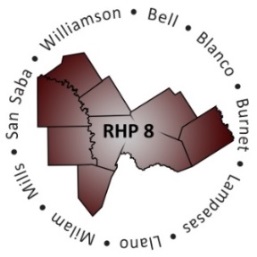 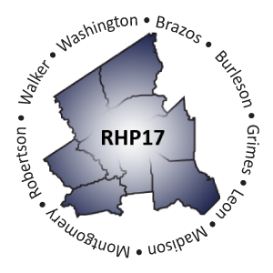 Regional Healthcare Partnerships 8 and 17Joint Monthly Learning Collaborative WebinarThursday, April 14, 2016 • 10:00 a.m. – 11:00 a.m.ATTENDANCEMINUTESWelcome and IntroductionsUpcoming Learning Collaborative/Regional Meeting Opportunities “Raise the Floor” – Focus Areas and Open DiscussionGina Lawson, RHP 8 Anchor Team, “Evaluation Improvement: Putting Your Findings to Work”
As part of the Program Evaluation Series, Ms. Lawson will present on how and why it is important to put your evaluation findings to work.Presentation Outline: Reviewed evaluation series and why it is important; Reviewed tips for putting your evaluation findings to work; provided an evaluation results implementation worksheet template; discussed evaluation findings and how they relate to sustainability planning; provided resources and referencesOpen DiscussionShare feedback on Anchor tools and presentations:Sustainability tool from last month’s learning collaborative at TAMHSCHave you used it and was it helpful?Evaluation logic model development, or other evaluation methodsDescribe support and participation from stakeholders/team members.Tip shared:Keep stakeholders in the loop and show appreciation to secure continued support/buy-in.Involve stakeholders in the planning process (Ex. Developing logic model and/or community services referral process.)Share patient outcomes and success stories.Share data results with project staff in order to show them feedback on goal/metric attainment prior to April/October reporting time in order to identify and discuss shortfalls and successes.Tri-county validated IDD-ACT research through project-level data collected and analyzed, offering team recognition and increasing team support.Evaluation findings report – communication and dissemination plan developmentDo you have one? Do you have any lessons learned to share?Tips shared:Ask to be on the agenda at executive leadership, board, and team meetings and share brief status report. Next Steps/AdjournNext RHP 8 and 17 Joint Webinar: Thursday, June 9, 10:00 a.m.  (No joint webinar in May)OrganizationName(s)OrganizationName(s)Bell County Public Health DistrictRenee StewartPrenatal ClinicBluebonnet TrailsCorinne Turmelle, Beth McClaryScott & White – BrenhamBrazos County Health District Scott & White – Llano Brazos Valley Council of Governments Scott & White – Memorial Mary Ellen Bond, Melissa CoteCenter for LifeSeton Harker HeightsCentral Counties ServicesRobert Walker,Seton Highland LakesCollege Station Medical Center / Washington County EMSSt. David’s Round Rock Medical CenterConroe Regional Medical Center  & KingwoodMichael SmithSt. Joseph RegionalMartha FuentesHealth for AllSt. Luke’sKrystle RileyHill Country MHMRKristie Jacoby Texas A&M Physicians Ryan Pekarek, Debbie Muesse, Donnie  Kleine-KrachtHospice Brazos ValleyTri-County Behavioral HealthcareCynthia PetersonHuntsville Memorial HospitalSarah JonesWilliamson County and Cities Health DistrictMatt Richardson, Melissa TungLittle River HealthcareRHP 8 Anchor TeamGina LawsonMetroplex Health SystemKaren  MozeleskiRHP 17 Anchor TeamShayna Spurlin, Carmela PerezMHMR Authority of Brazos ValleyRobert ReedOther StakeholdersWilliamson County EMS - Pauline  VanMeurs & Michelle CovarrubiasMontgomery County Public Hospital DistrictRHP 8RHP 17Regional MeetingDate: Wednesday, May 11Time: 1:00  – 3:00 p.m.
Location: Texas A&M Health Science Center – Round Rock 
Auditorium (S100), 1st floor 
3950 North A.W. Grimes Blvd. 
Round Rock, Texas 78665Regional MeetingDate: Thursday, May 12Time: 9:30 – 11:30 a.m.
Location: Texas A&M Health Science Center 
Health Professions Education Building (HPEB)
Room LL-43A
8447 State Highway 47
Bryan, TX 77807Cohort MeetingDate: Thursday, May 19Time: 11:45 a.m. – 1:30 p.m. (brown bag lunch)Location: Texas A&M Health Science Center Room S2143950 A.W. Grimes Blvd.Round Rock, TX 78665Cohort MeetingDate: Thursday, May 19Time: 9:30 – 11:30 a.m.Location: Tri-County Services Behavioral Healthcare Administration Building
1506 FM 2854
Conroe, TX 77304